TUẦN 6Bài 16. PHÉP CỘNG TRONG PHẠM VI 6I.MỤC TIÊUHọc xong bài này, HS đạt các yêu cầu sau:- Biết cách tìm kết quả một phép cộng trong phạm vi 6.- Vận dụng được kiến thức, kĩ năng về phép cộng trong phạm vi 6 đã học vào giải quyết một số tình huống gắn với thực tế.- Phát triển các NL toán học:NL giải quyết vấn đề toán học, NL tư duy và lập luận toán học.II.CHUẨN BỊ- Các que tính, các chấm tròn.- Một số tình huống đơn giản dẫn tới phép cộng trong phạm vi 6.III.CÁC HOẠT ĐỘNG DẠY HỌCBài 17.                    PHÉP CỘNG TRONG PHẠM VI 6 (tiếp theo)I.MỤC TIÊU- Học xong bài này, HS đạt các yêu cầu sau:- Tìm được kết quả các phép cộng trong phạm vi 6 và thành lập Bảng cộng trong phạm vi 6.- Vận dụng được kiến thức, kĩ năng về phép cộng trong phạm vi 6 đã học vào giải quyết một số tình huống gắn với thực tế.- Phát triển các NL toán học:NL giải quyết vấn đề toán học, NL tư duy và lập luận toán học.II.CHUẨN BỊ- Các que tính, các chấm tròn, các thẻ phép tính.- Một số tình huống đơn giản dẫn tới phép cộng trong phạm vi 6.III.CÁC HOẠT ĐỘNG DẠY HỌCBài 18.                                              LUYỆN TẬPI.MỤC TIÊUHọc xong bài này, HS đạt các yêu cầu sau:- Cúng cố về bảng cộng và làm tính cộng trong phạm vi 6.- Vận dụng được kiến thức, kĩ năng về phép cộng trong phạm vi 6 đã học vào giải quyết một số tình huống gắn với thực tế.- Phát triển các NL toán học:NL giải quyết vấn đề toán học, NL tư duy và lập luận toán học.II.CHUẨN BỊ- Các thẻ phép tính như ở bài 1.- Một số tình huống thực tế đơn giản có liên quan đến phép cộng trong phạm vi 6.III.CÁC HOẠT ĐỘNG DẠY HỌCHOẠT ĐỘNG DẠYHOẠT ĐỘNG HỌCA. Hoạt động khởi động- Cho HS hoạt động theo cặp (nhóm bàn) và thực hiện lần lượt các hoạt động:+ Quan sát bức tranh trong SGK.+ Nói với bạn về những điều quan sát được từ bức tranh liên quan đến phép cộng, chẳng hạn: “Có 4 con chim ở dưới sân. Có 2 con chim đang bay đến. Có tất cả bao nhiêu con chim?”, HS đếm rồi nói: “Có tất cả 6 con chim”.+ Chia sẻ trước lớp: đại diện một số bàn, đứng tại chồ hoặc lên bảng, thay nhau nói một tình huống có phép cộng mà mình quan sát được.- GV hướng dần HS xem tranh, giao nhiệm vụ và gợi ý đế HS chia sẻ những gì các em quan sát được từ bức tranh có liên quan đến phép cộng. Khuyến khích HS nói, diễn đạt bằng chính ngôn ngữ của các em.- HS theo dõiB. Hoạt động hình thành kiến thức1. GV hướng dẫn HS thực hiện lần lượt các thao tác sau:- Quan sát hình vẽ “chong chóng” trong khung kiến thức trang 38.- GV nói: 	Bạn gái bên trái có 3 chong chóng - Lấy ra 3 chấm tròn;Bạn gái bên phải có 1 chong chóng - Lấy ra 1 chấm tròn.Để biết có tất cả bao nhiêu chong chóng (hay chấm tròn) ta thực hiện phép cộng 3 + 1.- HS nói: 3 + 1=4.2.HS thực hiện tương tự với hình vẽ “chim bay” trong khung kiến thức trang 38 và nói kết quả phép cộng. 4 + 2 = 6.GV lưu ý hướng dẫn HS sử dụng mẫu câu khi nói : Có... Có... có tất cả...3.Củng cố kiến thức mới:GV nêu một số tình huống. HS đặt phép cộng tương ứng. GV hướng dẫn HS tìm kết quả phép cộng rồi gài kết quả vào thanh gài.Theo nhóm bàn, HS tự nêu tình huống tương tự rồi đố nhau đưa ra phép cộng và tính kết quả.C. Hoạt động thực hành, luyện tậpBài 1- GV hướng dẫn HS cách làm 1 phép tính.- Cho HS làm bài 1: Tìm kết quả các phép cộng nêu trong bài (HS có thể dùng các chấm tròn và thao tác đếm để tìm kết quả phép tính), rồi ghi phép tính vào vở.- Đổi vở, đặt câu hỏi cho nhau, nói cho nhau về tình huống đã cho và phép tính tương ứng. Chia sẻ trước lớp.- GV có thể nêu ra một vài phép tính khác để HS củng cố kĩ năng, hoặc HS tự nêu phép tính rồi đố nhau tìm kết quả phép tính.Bài 2- Cho HS tự làm bài 2: Tìm kết quả các phép cộng nêu trong bài (HS có thể dùng thao tác đếm đê tìm kết quả phép tính).- HS thảo luận với bạn về kết quả tính được, lí giải bằng ngôn ngữ cá nhân.
Chia sẻ trước lóp.- GV chốt lại cách làm bài.Bài 3- Cho HS quan sát tranh, suy nghĩ về tình huống theo bức tranh rồi đọc phép tính tưomg ứng. Chia sẻ trước lớp.Ví dụ câu a): Bên trái có 3 chú mèo. Bên phải có 2 chú mèo. Có tất cả bao nhiêu chú mèo? Phép tính tương ứng là: 3 + 2 = 5.-  HS quan sát tranh, suy nghĩ về tình huống theo bức tranh rồi đọc phép tính tưomg ứng. Chia sẻ trước lớp.D. Hoạt động vận dụng- Cho HS nghĩ ra một số tình huống thực tế liên quan đến phép cộng trong phạm vi 6.- HS thực hiện E. Củng cố, dặn dò- Bài học hôm nay, em biết thêm được điều gì?- Về nhà, em hãy tìm tình huống thực tế liên quan đến phép cộng trong phạm vi 6 để hôm sau chia sẻ với các bạn.HOẠT ĐỘNG DẠYHOẠT ĐỘNG HỌCA.Hoạt động khởi độngChia sẻ các tình huống có phép cộng trong thực tế gắn với gia đình em. Hoặc chơi trò chơi “Đố bạn” để tìm kết quả của các phép cộng trong phạm vi 6 đã học.B.Hoạt động hình thành kiến thức- Cho HS thực hiện lần lượt các hoạt động sau:- HS thực hiện - Tìm kết quả từng phép cộng trong phạm vi 6 (thể hiện trên các thẻ phép tính).- Sắp xếp các thẻ phép cộng theo một quy tắc nhất định. Chẳng hạn: GV phối hợp thao tác cùng với HS, gắn từng thẻ phép tính lên bảng để tạo thành bảng cộng như SGK, đồng thời HS xếp các thẻ thành một bảng cộng trước mặt.- GV giới thiệu Bảng cộng trong phạm vi 6 và hướng dẫn HS đọc các phép tính trong bảng.- HS nhận xét về đặc điểm của các phép cộng trong từng dòng hoặc từng cột và ghi nhớ Bảng cộng trong phạm vi 6.- HS đưa ra phép cộng và đố nhau tìm kết quả (làm theo nhóm bàn).- GV tổng kết: Có thể nói:Dòng thứ nhất được coi là Bảng cộng: Một số cộng 1.Dòng thứ hai được coi là Bảng cộng: Một số cộng 2.Dòng thứ ba được coi là Bảng cộng: Một số cộng 3.Dòng thứ tư được coi là Bảng cộng: Một số cộng 4.Dòng thứ năm được coi là Bảng cộng: Một số cộng 5.C. Hoạt động thực hành, luyện tậpBài 1- Cho HS làm bài 1: Tìm kết quả các phép cộng nêu trong bài, rồi viết kết quả vào vở.- HS thực hiện - Đổi vở, đặt câu hỏi cho nhau đọc phép tính và nói kết quả tương ứng với mỗi phép tính.- GV có thể nêu ra một vài phép tính đơn giản dễ nhẩm để HS trả lời miệng nhằm củng cố kĩ năng tính nhấm, hoặc HS tự nêu phép tính rồi đố nhau tìm kết quả phép tính. Chẳng hạn: 4 + 1; 1 + 4; 5 + 1; 1 + 5; ...- Ở câu b), GV nên đặt câu hỏi đế HS quan sát và nêu nhận xét các phép tính trong từng cột, chẳng hạn: Khi đổi chồ hai số trong phép cộng thì kết quả phép cộng không thay đôi. HS lấy thêm ví dụ tương tự: 2 + 3 = 5; 3 + 2 = 5; ...Bài 2. HS tự làm bài 2, nêu phép tính thích họp cho từng ô còn thiếu. HS trao đổi với bạn và giải thích lí do lựa chọn phép tính thích hợp. - Chia sẻ trước lớp.Bài 3. phân tích mầu rồi vận dụng đế tìm kết quả các phép tính cho trong bài.– HS quan sát Bài 4. – Cho HS quan sát tranh, suy nghĩ và tập kể cho bạn nghe tình huống trong tranh rồi đọc phép tính tương ứng. Chia sẻ trước lóp.–  HS quan sát tranh, Chia sẻ trước lóp.a)Bên trái có 3 con ong. Bên phải có 3 con ong. Có tất cả bao nhiêu con ong?Ta có phép cộng 3 + 3 = 6. Vậy có tất cả 6 con ong.b)Có 3 bạn đang ngồi đọc sách. Có thêm 2 bạn đi đến. Có tất cá bao nhiêu bạn?
Ta có phép cộng 3 + 2 = 5. Vậy có tắt cả 5 bạn.D.Hoạt động vận dụngHS nghĩ ra một số tinh huống trong thực tế liên quan đến phép cộng trong phạm vi 6.E.Củng cố, dặn dò- Bài học hôm nay, em biết thêm được điều gì?- về nhà, em hãy tìm tình huống thực tế liên quan đến phép cộng trong phạm vi 6 đế hôm sau chia sẻ với các bạn.HOẠT ĐỘNG DẠYHOẠT ĐỘNG HỌCA. Hoạt động khởi động- Cho HS thực hiện các hoạt động sau:- HS thực hiện Chơi trò chơi “Truyền điện” để ôn tập cộng nhẩm trong phạm vi 6 như sau:
Bạn A đọc phép cộng rồi chỉ bạn B đọc kết quả. Nếu bạn B đọc kết quả đúng thì bạn B đọc tiếp phép cộng khác rồi chỉ bạn c đọc kết quả. Quá trình cứ tiếp tục như vậy, cuộc chơi dừng lại khi đến bạn đọc kết quả sai. Bạn đó thua cuộc.B. Hoạt động thực hành, luyện tậpBài 1. GV tổ chức cho HS chơi theo cặp hoặc theo nhóm như sau: Một bạn lấy ra một thẻ phép tính đố bạn khác nêu kết quả phép tính và ngược lại. Hoặc cũng có thể chuẩn bị các thẻ trắng để HS tự viết phép tính rồi đố bạn viết kết quả thích hợp.- Chia sẻ: Cách cộng nhấm của mình; Để có thể nhẩm nhanh, chính xác cần lưu ý điều gì?- HS thực hiện  Bài 2- Cho HS tự tìm kết quả các phép cộng nêu trong bài (có thể sử dụng Bảng cộng trong phạm vi 6 để tìm kết quả).- HS thảo luận với bạn về cách tính nhẩm rồi chia sẻ trước lớp.- GV chốt lại cách làm bài. Chú ý, trong phép cộng hai số mà có một sổ bằng 0 thì kết quả bằng số còn lại.Bài 3Cho  HS quan sát các ngôi nhà và số ghi trên mỗi mái nhà để nhận ra các phép tính trong ngôi nhà có kết quả là số ghi trên mái nhà. HS lựa chọn số thích hợp trong mỗi ô có dấu ? của từng phép tính sao cho kết quả mỗi phép tính đó là số ghi trên mái nhà, ví dụ ngôi nhà số 5 có các phép tính: 3 + 2; 2 + 3; 4 + 1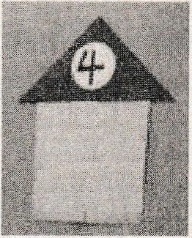 GV chốt lại cách làm bài. GV nên khuyến khích HS suy nghĩ và nói theo cách của các em.- HS chia sẻ với bạn, đặt câu hỏi cho nhau, cùng tìm thêm các phép tính có thể đặt vào mỗi ngôi nhà. Chẳng hạn: Ngôi nhà số 5 còn có thể đặt thêm các phép tính:
1 +4; 5 + 0; 0 + 5.Bài 4- Cho HS quan sát tranh, suy nghĩ và tập kể cho bạn nghe tình huống xảy ra trong tranh rồi đọc phép tính tương ứng. Chia sẻ trước lớp.Ví dụ câu a): Trên cây có 2 con chim. Có thêm 3 con bay đến. Có tất cả bao nhiêu con chim? Ta có phép cộng 2 + 3 = 5. Vậy có tất cả 5 con chim.- HS làm tương tự với các trường hợp còn lại.C. Hoạt động vận dụngHS nghĩ ra một số tình huống trong thực tế liên quan đến phép cộng trong phạm vi 6.D. Củng cố, dặn dòvề nhà, em hãy tìm tình huống thực tế liên quan đến phép cộng trong phạm vi 6
đế hôm sau chia sẻ với các bạn.